Готов ли РОДИТЕЛЬ к школе?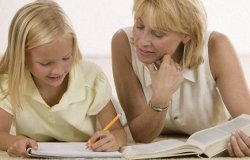  	Исследования показали, что для успешной адаптации одной подготовки к школе детей недостаточно, нужна подготовка и родителей. Известно, что как чрезмерная тревожность так и беспечность взрослых отрицательно отражается на школьной готовности ребенка. Дезадаптация происходит, потому что семья не поддерживает ребенка в новом качестве. Ребенок пошел в первый класс, а семья осталась на предыдущей стадии жизненного цикла – на дошкольной. Для оптимальной, благоприятной для развития ребенка родительской позиции, характерны:  • Адекватность – наиболее близкая к объективной оценка родителями психических особенностей своего ребенка; • Динамичность – способность изменять формы и методы общения и воздействия на ребенка применительно к изменяющимся ситуациям и условиям жизни семьи; • Прогностичность – направленность воспитательных усилий на будущее ребенка, его дальнейшую жизнь; • Наличие в семье четких внутренних правил – переход с дошкольной стадии жизненного цикла семьи на школьную за полгода до поступления ребенка в школу. • Разумная включенность семьи в социум. 	С приходом в школу изменяется вся жизнь ребенка, он сталкивается с совершенно новыми условиями обучения, с новым коллективом сверстников, с новыми требованиями: выполнять указания учителя, быть внимательным, соблюдать дисциплину и т. д. И естественно возникает вопрос: в состоянии ли ребенок справиться с тем функциональным напряжением, которое неизбежно сопровождает начало обучения в школе? Как помочь ему успешно преодолеть трудности адаптации к школьным нагрузкам без ущерба для его здоровья? Запомним несколько основных правил.1. Время. 	Прежде всего, уважаемые мамы и папы, запомните главное отличие школы от детского сада: как только ваш ребенок станет школьником, он гораздо больше времени будет предоставлен сам себе. Поэтому чтобы вы были за него спокойны, следует прежде всего развить у ребенка умение заниматься - в смысле ЗАНИМАТЬ СЕБЯ самому. Научите ребенка не просто получать самостоятельность, а еще ею пользоваться. В конце концов, мама должна быть уверена, что ребенок сумеет днем остаться дома один и как минимум сам поесть готовый обед. А для этого предоставляйте ему возможность (пусть и под незаметным вашим надзором) что-то делать самостоятельно уже в детском саду. Разумеется, все хорошо в меру. И вовсе необязательно, скажем, бросать ребенка одного на весь день; но стоит научить его при необходимости оставаться одному на какое-то время дома - при этом чтобы он умел соблюдать основные принципы безопасности.2. Готовность к смене социального статуса ребенка.Как показывает опыт, многие родители будущих первоклассников сами оказываются не готовы к роли родителей школьников: испытывают неуверенность, тревогу за школьное будущее ребенка, его успехи, возможность совмещать детские игры и занятия с обучением в современной школе, ее сложными программами и высокими требованиями; слишком эмоционально реагируют на трудности и неудачи детей, не способны оказать им психологическую поддержку, изменить социальный статус ребенка в период подготовки к поступлению в школу. В настоящее время для семейного воспитания характерны уменьшение продолжительности общения в семье, дефицит теплоты и внимательного отношения друг к другу, исчезновение совместных форм полезной деятельности ребенка со взрослыми, приводящее к формализации контактов. Все это в сочетании с чрезмерным требованием к исполнительности, предъявляемым к ребенку, способствует формированию у него неуверенности в своих силах, стойкого эмоционального неблагополучия, негативизма, аффективных реакций, отрицательных форм самоутверждения. Формируются серьезные смысловые барьеры в понимании требований взрослых, что значительно усугубляет жизнь как самих детей, так и их родителей. Запомните - проявление неподдельного интереса – часть новой жизни!3. Готовность семьи решать новые задачи и справляться с новыми проблемами.Не только гордость и амбиции не дают родителям спокойно спать. Зачастую первый период жизни ребенка в школе вызывает у них обиду или ревность, которые они старательно скрывают. Обиду, потому что ребенок уже перестал быть малышом, исключительной собственностью мамы и папы, что приходиться привыкать к его новой психологической самостоятельности. И ревность, поскольку ребенок нашел новый объект любви и восхищения в лице учителя, потому и позволяет иногда поспорить с папой по какому-нибудь вопросу, заявив: «А Лилия Ивановна сказала, что это так, она-то точно знает!»Трудно бывает отказаться от роли единственного авторитета и объекта любви и согласиться на роль советчика и друга - верного и умного, но уже не единственного. Ребенок начинает по-новому думать, у него появляются новые реакции, новые приятели. А то, в какой степени мы будем принимать участие в его жизни, зависит от нашего отношения к ребенку, от того, сумеем ли мы подходить к нему как к личности с ее индивидуальными запросами, реакциями, способностью переживать... Первые годы учебы ребенка в школе - это серьезное испытание не только для малыша, но и для родителей.Источники:Гуткина, Н. И. Психологическая готовность к школе\ Н. И. Гуткина. – 3-е изд., перераб. и доп. – М., 2000.